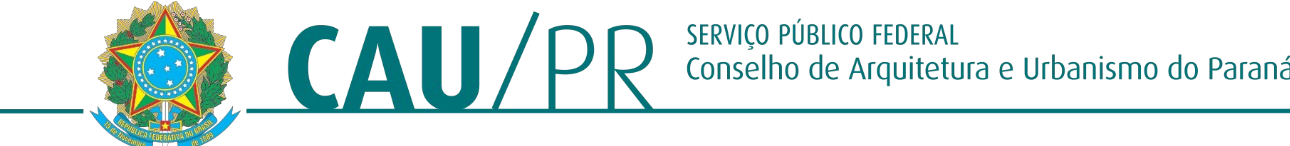 PORTARIA N° 471, DE 22 DE FEVEREIRO DE 2024.Dispensa empregado da função de assistente de comissão ordinária.O Presidente do Conselho de Arquitetura e Urbanismo do Paraná – CAU/PR, no uso das atribuições que lhe conferem o inciso II do artigo 34 e inciso III do artigo 35 da Lei n° 12.378, de 31 de dezembro de 2010.RESOLVE:Art. 1º. DISPENSAR LÍGIA MARA DE CASTRO FERREIRA, brasileira, casada, natural de Paiçandu/PR, inscrita no RG sob no 8.562.758-9, no CPF/MF sob no 042.837.689-44 - Assistente de Atendimento do CAU/PR da função de ASSISTENTE DA COMISSÃO DE ÉTICA E DISCIPLINA DO CAU/PR - CED – CAU/PR, nomeada pela Portaria n° 448, de 26 de outubro de 2023.Art. 2º REVOGAM-SE as disposições em contrário.Art. 3º Esta portaria entra em vigor na data da sua publicação no sítio eletrônico do CAU/PR.C U M P R A - S E.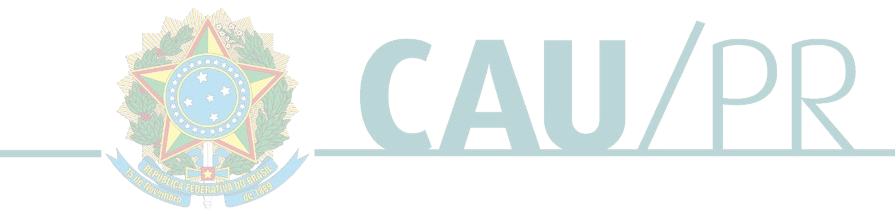 Arq. Maugham Zaze Presidente do CAU/PR CAU A189228-2PORTARIA N° 471, DE 22 DE FEVEREIRO DE 2024